3GPP TSG-CT WG3 Meeting #135	C3-243506Hyderabad, IN, 27 - 31 May, 2024* * * First Change * * * *4.2.3.3	Modifying an existing subscriptionFigure 4.2.3.3-1 illustrates the modification of an existing subscription.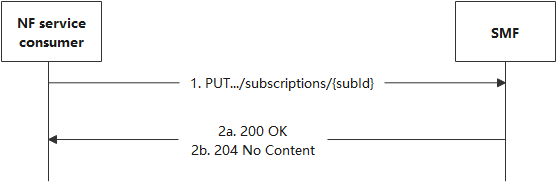 Figure 4.2.3.3-1: Modification of an existing subscriptionTo modify an existing subscription to event notifications, the NF service consumer shall send an HTTP PUT request with: "{apiRoot}/nsmf-event-exposure/v1/subscriptions/{subId}" as Resource URI, where "{subId}" is the subscription correlation ID of the existing subscription, and NsmfEventExposure data structure as request body as described in clause 4.2.3.2.NOTE 1:	An alternate NF service consumer than the one that requested the generation of the subscription resource can send the PUT. For instance, an AMF as NF service consumer can change.NOTE 2:	The "notifUri" attribute within the NsmfEventExposure data structure can be modified to request that subsequent notifications are sent to a new NF service consumer.When the "notifFlag" attribute is included and set to "DEACTIVATE" in the request, the SMF shall mute the event notification and store the available events until the NF service consumer requests to retrieve them by setting the "notifFlag" attribute to "RETRIEVAL" or until a muting exception occurs (e.g. full buffer). When a muting exception occurs, the SMF may consider the contents of the "notifFlagInstruct" attribute (if provided) and/or local configuration to determine its actions; if the "notifFlag" attribute is set to "RETRIEVAL" in the request, the SMF shall send the stored events to the NF service consumer, mute the event notification again and store available events; if the "notifFlag" attribute is set to "ACTIVATE" and the event notifications are muted (due to a previously received "DECATIVATE" value), the SMF shall unmute the event notification, i.e. start sending again notifications for available events. If the EnhDataMgmt feature is supported and the SMF accepts the muting instructions provided in the "notifFlag" and/or the "notifFlagInstruct" attributes, it may indicate the applied muting notification settings within the "mutingSetting" attribute in the response. If the SMF does not accept the muting instructions provided in the "notifFlag" and/or the "notifFlagInstruct" attributes, it shall send an HTTP "403 Forbidden" error response including the "cause" attribute set to "MUTING_INSTR_NOT_ACCEPTED".When the "ImmRep" attribute set to true is included in the subscription and the subscribed event(s) are available:-	if the feature "ERIR" is not supported, the SMF shall immediately notify the in the "notifUri" attribute in the "notifUri" attribute with the current available value(s) for the subscribed event(s) using the Nsmf_EventExposure_Notify service operation, as described in clause 4.2.2.1.-	if the feature "ERIR" is supported, the SMF may immediately notify the NF service consumer with the current available value(s) for the subscribed event(s) within the HTTP "200 OK" response as shown in figure 4.2.3.3-1, step 2a. The "NsmfEventExposure" data type may include the corresponding event(s) notification within the "eventNotifs" attribute.NOTE 3:	Only the newly added event(s) needs to be reported during the subscription update.NOTE 4:	For the "PDU_SES_EST" event subscription, the "ImmeRep" attribute needs to be included to enable the SMF to report the current available "PDU_SES_EST" event information for the subscribed PDU Session which is already established.If the "sampRatio" attribute is included in the request without a "partitionCriteria" attribute, the SMF shall select a random subset of UEs among the target UEs according to the sampling ratio and only report the event(s) related to the selected subset of UEs. If the "partitionCriteria" attribute is additionally included, then the SMF shall first partition the UEs according to the value of the "partitionCriteria" attribute and then select a random subset of UEs from each partition according to the sampling ratio and only report the event(s) related to the selected subsets of UEs.When the "grpRepTime" attribute is included in the request, the SMF shall accumulate all the event reports for the target UEs until the group reporting guard time expires. Then the SMF shall notify the NF service consumer using the Nsmf_EventExposure_Notify service operation, as described in clause 4.2.2.2.When the "expiry" attribute is included in the request, the SMF shall select an expiry time that is equal to or less than the expiry time received in the request.Upon the reception of an HTTP PUT request with: "{apiRoot}/nsmf-event-exposure/v1/subscriptions/{subId}" as Resource URI and NsmfEventExposure data structure as request body, if the received HTTP request is successfully processed and accepted, the SMF shall:-	update the concerned subscription; and-	send an HTTP "200 OK" response with a response body containing a representation of the updated subscription in the NsmfEventExposure data structure or send a HTTP "204 No Content". If errors occur when processing the HTTP PUT request, the SMF shall send an HTTP error response as specified in clause 5.7.If the feature "ES3XX" is supported, and the SMF determines the received HTTP PUT request needs to be redirected, the SMF shall send an HTTP redirect response as specified in clause 6.10.9 of 3GPP TS 29.500 [4].* * * End Change * * * *CR-Form-v12.3CR-Form-v12.3CR-Form-v12.3CR-Form-v12.3CR-Form-v12.3CR-Form-v12.3CR-Form-v12.3CR-Form-v12.3CR-Form-v12.3CHANGE REQUESTCHANGE REQUESTCHANGE REQUESTCHANGE REQUESTCHANGE REQUESTCHANGE REQUESTCHANGE REQUESTCHANGE REQUESTCHANGE REQUEST29.508CR0274rev1Current version:18.5.0For HELP on using this form: comprehensive instructions can be found at 
http://www.3gpp.org/Change-Requests.For HELP on using this form: comprehensive instructions can be found at 
http://www.3gpp.org/Change-Requests.For HELP on using this form: comprehensive instructions can be found at 
http://www.3gpp.org/Change-Requests.For HELP on using this form: comprehensive instructions can be found at 
http://www.3gpp.org/Change-Requests.For HELP on using this form: comprehensive instructions can be found at 
http://www.3gpp.org/Change-Requests.For HELP on using this form: comprehensive instructions can be found at 
http://www.3gpp.org/Change-Requests.For HELP on using this form: comprehensive instructions can be found at 
http://www.3gpp.org/Change-Requests.For HELP on using this form: comprehensive instructions can be found at 
http://www.3gpp.org/Change-Requests.For HELP on using this form: comprehensive instructions can be found at 
http://www.3gpp.org/Change-Requests.Proposed change affects:UICC appsMERadio Access NetworkCore NetworkXTitle:	Wrong attribute nameWrong attribute nameWrong attribute nameWrong attribute nameWrong attribute nameWrong attribute nameWrong attribute nameWrong attribute nameWrong attribute nameWrong attribute nameSource to WG:EricssonEricssonEricssonEricssonEricssonEricssonEricssonEricssonEricssonEricssonSource to TSG:CT3CT3CT3CT3CT3CT3CT3CT3CT3CT3Work item code:TEI17, 5GS_Ph1-CTTEI17, 5GS_Ph1-CTTEI17, 5GS_Ph1-CTTEI17, 5GS_Ph1-CTTEI17, 5GS_Ph1-CTDate:Date:Date:2024-04-29Category:ARelease:Release:Release:Rel-18Use one of the following categories:
F  (correction)
A  (mirror corresponding to a change in an earlier 													release)
B  (addition of feature), 
C  (functional modification of feature)
D  (editorial modification)Detailed explanations of the above categories can
be found in 3GPP TR 21.900.Use one of the following categories:
F  (correction)
A  (mirror corresponding to a change in an earlier 													release)
B  (addition of feature), 
C  (functional modification of feature)
D  (editorial modification)Detailed explanations of the above categories can
be found in 3GPP TR 21.900.Use one of the following categories:
F  (correction)
A  (mirror corresponding to a change in an earlier 													release)
B  (addition of feature), 
C  (functional modification of feature)
D  (editorial modification)Detailed explanations of the above categories can
be found in 3GPP TR 21.900.Use one of the following categories:
F  (correction)
A  (mirror corresponding to a change in an earlier 													release)
B  (addition of feature), 
C  (functional modification of feature)
D  (editorial modification)Detailed explanations of the above categories can
be found in 3GPP TR 21.900.Use one of the following categories:
F  (correction)
A  (mirror corresponding to a change in an earlier 													release)
B  (addition of feature), 
C  (functional modification of feature)
D  (editorial modification)Detailed explanations of the above categories can
be found in 3GPP TR 21.900.Use one of the following categories:
F  (correction)
A  (mirror corresponding to a change in an earlier 													release)
B  (addition of feature), 
C  (functional modification of feature)
D  (editorial modification)Detailed explanations of the above categories can
be found in 3GPP TR 21.900.Use one of the following categories:
F  (correction)
A  (mirror corresponding to a change in an earlier 													release)
B  (addition of feature), 
C  (functional modification of feature)
D  (editorial modification)Detailed explanations of the above categories can
be found in 3GPP TR 21.900.Use one of the following categories:
F  (correction)
A  (mirror corresponding to a change in an earlier 													release)
B  (addition of feature), 
C  (functional modification of feature)
D  (editorial modification)Detailed explanations of the above categories can
be found in 3GPP TR 21.900.Use one of the following releases:
Rel-8	(Release 8)
Rel-9	(Release 9)
Rel-10	(Release 10)
Rel-11	(Release 11)
…
Rel-17	(Release 17)
Rel-18	(Release 18)
Rel-19	(Release 19)
Rel-20	(Release 20)Use one of the following releases:
Rel-8	(Release 8)
Rel-9	(Release 9)
Rel-10	(Release 10)
Rel-11	(Release 11)
…
Rel-17	(Release 17)
Rel-18	(Release 18)
Rel-19	(Release 19)
Rel-20	(Release 20)Reason for change:Reason for change:The attribute used to convey information about the immediate report action is called “ImmeRep”. However, clause 4.2.3.3 wrongly use the name “ImmRep”.The attribute used to convey information about the immediate report action is called “ImmeRep”. However, clause 4.2.3.3 wrongly use the name “ImmRep”.The attribute used to convey information about the immediate report action is called “ImmeRep”. However, clause 4.2.3.3 wrongly use the name “ImmRep”.The attribute used to convey information about the immediate report action is called “ImmeRep”. However, clause 4.2.3.3 wrongly use the name “ImmRep”.The attribute used to convey information about the immediate report action is called “ImmeRep”. However, clause 4.2.3.3 wrongly use the name “ImmRep”.The attribute used to convey information about the immediate report action is called “ImmeRep”. However, clause 4.2.3.3 wrongly use the name “ImmRep”.The attribute used to convey information about the immediate report action is called “ImmeRep”. However, clause 4.2.3.3 wrongly use the name “ImmRep”.The attribute used to convey information about the immediate report action is called “ImmeRep”. However, clause 4.2.3.3 wrongly use the name “ImmRep”.The attribute used to convey information about the immediate report action is called “ImmeRep”. However, clause 4.2.3.3 wrongly use the name “ImmRep”.Summary of change:Summary of change:Clause 4.2.3.3 is updated to correct the name of “ImmRep” to “ImmeRep”.Clause 4.2.3.3 is updated to correct the name of “ImmRep” to “ImmeRep”.Clause 4.2.3.3 is updated to correct the name of “ImmRep” to “ImmeRep”.Clause 4.2.3.3 is updated to correct the name of “ImmRep” to “ImmeRep”.Clause 4.2.3.3 is updated to correct the name of “ImmRep” to “ImmeRep”.Clause 4.2.3.3 is updated to correct the name of “ImmRep” to “ImmeRep”.Clause 4.2.3.3 is updated to correct the name of “ImmRep” to “ImmeRep”.Clause 4.2.3.3 is updated to correct the name of “ImmRep” to “ImmeRep”.Clause 4.2.3.3 is updated to correct the name of “ImmRep” to “ImmeRep”.Consequences if not approved:Consequences if not approved:Wrong attribute names may bring interoperability issues.Wrong attribute names may bring interoperability issues.Wrong attribute names may bring interoperability issues.Wrong attribute names may bring interoperability issues.Wrong attribute names may bring interoperability issues.Wrong attribute names may bring interoperability issues.Wrong attribute names may bring interoperability issues.Wrong attribute names may bring interoperability issues.Wrong attribute names may bring interoperability issues.Clauses affected:Clauses affected:4.2.3.3.4.2.3.3.4.2.3.3.4.2.3.3.4.2.3.3.4.2.3.3.4.2.3.3.4.2.3.3.4.2.3.3.YNOther specsOther specsx Other core specifications	 Other core specifications	 Other core specifications	 Other core specifications	TS/TR ... CR ...TS/TR ... CR ...TS/TR ... CR ...affected:affected:X Test specifications Test specifications Test specifications Test specificationsTS/TR ... CR ... TS/TR ... CR ... TS/TR ... CR ... (show related CRs)(show related CRs)X O&M Specifications O&M Specifications O&M Specifications O&M SpecificationsTS/TR ... CR ... TS/TR ... CR ... TS/TR ... CR ... Other comments:Other comments:This CR does not have any impact in the OpenAPI specification.This CR does not have any impact in the OpenAPI specification.This CR does not have any impact in the OpenAPI specification.This CR does not have any impact in the OpenAPI specification.This CR does not have any impact in the OpenAPI specification.This CR does not have any impact in the OpenAPI specification.This CR does not have any impact in the OpenAPI specification.This CR does not have any impact in the OpenAPI specification.This CR does not have any impact in the OpenAPI specification.This CR's revision history:This CR's revision history: